ESTRABISMO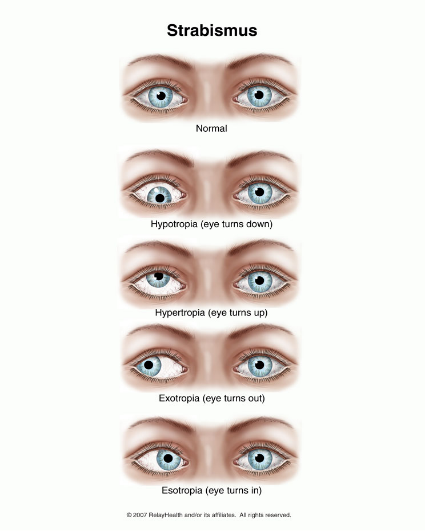 El estrabismo es un trastorno en el que los dos ojos no se alinean en la misma dirección y, por tanto, no miran el mismo objeto al mismo tiempo. La condición se conoce más comúnmente como "ojos cruzados". ¿Qué causa el estrabismo? El estrabismo puede ser causado por problemas con los músculos oculares, los nervios que transmiten información a los músculos o el centro de control en el cerebro que dirige los movimientos oculares. También puede desarrollarse debido a otras condiciones de salud general o lesiones oculares. Los factores de riesgo para desarrollar estrabismo incluyen: • Antecedentes familiares: las personas con padres o hermanos que tienen estrabismo tienen más probabilidades de desarrollarlo. • Error de refracción: las personas que tienen una cantidad significativa de hipermetropía sin corregir (hipermetropía) pueden desarrollar estrabismo debido a la cantidad adicional de enfoque ocular necesaria para mantener los objetos claros. • Condiciones médicas: las personas con enfermedades como síndrome de Down y parálisis cerebral o que han sufrido un derrame cerebral o una lesión en la cabeza tienen un mayor riesgo de desarrollar estrabismo. La terapia visual es un programa estructurado de actividades visuales prescritas para mejorar la coordinación ocular y la capacidad de enfocar los ojos. La terapia visual entrena a los ojos y al cerebro para que trabajen juntos de forma más eficaz. Estos ejercicios oculares ayudan a remediar las deficiencias en el movimiento ocular, el enfoque ocular y la combinación de ojos y refuerzan la conexión ojo-cerebro. El tratamiento puede incluir procedimientos de capacitación en el consultorio y en el hogar. El Dr. Gupta proporciona anteojos primero para ver si hay alguna mejoría con el estrabismo y, en casos avanzados, deriva a un oftalmólogo pediátrico para evaluación, tratamiento y cirugía para enderezar los ojos.